Okul hayatında başarılı bir öğrenci, hem          ailenin hem de öğretmenlerin önemli beklentilerindendir.Profesör diyor ki: “Liselerde ne öğretiyorlar bu öğrenci düşünemiyor bile!”Lise öğretmeni diyor ki: “Ne bekleyebilirsiniz ortaokul öğretmeni işini yapmıyor.”Branş öğretmeni diyor ki “ sınıf öğretmeni bu çocuğa hiçbir şey öğretmemiş”Sınıf öğretmeni diyor ki “Anaokulu öğretmeni çocuğu okula hazırlamamış”Anaokulu öğretmeni diyor ki “ Bu çocuğa ulaşmak çok zor anne babası nasıldır acaba? ” Evet. Bireyin başarısızlığında herkes birbirinde suç arıyor ama sonunda yine dönüp dolaşıp aileye geliyoruz.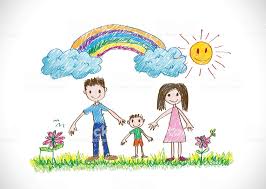 OKUL BAŞARISINDA AİLENİN ROLÜSİVEREK REHBERLİKARAŞTIRMAMERKEZİPDR BÖLÜMÜ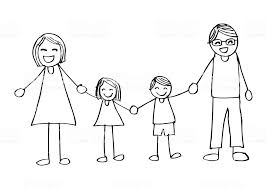 Tel: (0414) 552 4310 SİVEREK/ŞANLIURFAAnne ve baba çocuğun ilk öğretmenleridir. Çocuğun sevmeyi, kendine güvenmeyi, çevresiyle iletişim kurmayı, başarıyı ya da başarısızlığı tattığı ilk yer aile ortamıdır. Bu yüzden çocuğun okula başladığı dönemden itibaren göstereceği başarının temelinde en büyük pay aile içindeki yaşantılarıdır. Çalışma ortamı iyi bir şekilde düzenlenen, sistemli bir yaşantıya sahip ailelerin çocukları diğerlerine göre daha başarılı olmaktadır. Bir çocuk öğrenirken zihninin yüzde 20´sini, duygularının ise yüzde 80´ini kullanır.Dersini severek, isteyerek yapan öğrenci diğerlerine göre daha başarılı olur. Alışkanlıklar ne kadar küçük yaşta öğrenilirse, zamanla o kadar kalıcı hale gelir…     Çocuğun başarılı olmasında sistemli ve düzenli çalışması ne kadar önemliyse aile içinde ev ortamında çalışan öğrencinin anne-babasının da hayatlarını bir programa bağlamaları ve çocuklarının çalışma düzenini bu programa dâhil etmeleri gereklidir.          AİLELERE ÖNERİLER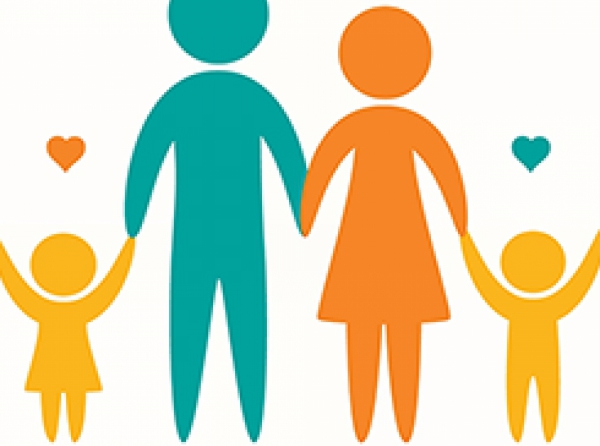 Çocuk ders çalışırken, anne-babanın TV seyredip, gezmeye gittiği bir ortamda "hadi sen odana gidip ders çalış" dendiğinde çocuk odasına gider ders çalışır ancak aklı dışarıda kalır.İki kardeşli evlerde çocukların çalışma zamanları birbirine uygun olarak ayarlanmalıdır. Biri ders çalışıp, diğeri TV, bilgisayarla meşgul olmamalıdır.Kontrollü takip yapın. Sadece ödevlerini yaptın mı, derslerini bitirdin mi? Şeklindeki takip yüzeysel bir takiptir. Neler anladığını, öğrendiğini soru-cevap şeklinde sorun. Sınıf öğretmeniyle işbirliği içerisinde olun. Okula gitmekten çocuğunuzun durumunu sormaktan çekinmeyin.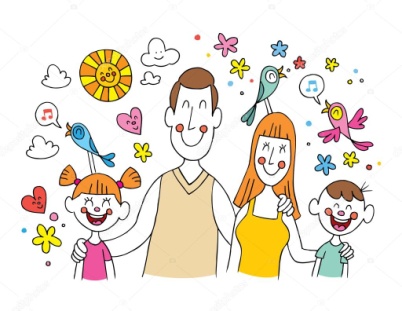 Eve gelir gelmez derse oturtmayın. Sevdiği şeylerle meşgul olmasını sağlayarak okul stresinden uzaklaşması için yardımcı olun.Düzenli kitap okuma alışkanlığının kazandırılmasına yardımcı olun. Düzenli kitap okuyan çocuğun kelime haznesi artar, kendini daha rahat ifade eder ve okuduğunu daha iyi anlamasına fayda sağlar. "Doğru dürüst çalışmıyorsun", "Az çalışıyorsun" şeklinde uyarıların yerine "Çalışmalarını gözden geçir, eksiklerini beraber belirleyelim." şeklinde cümleler kullanalım.Sürekli ders çalışmasını istemeyin. Bunun yerine ne zaman çalışıp ne zaman dinleneceğine ait olan bir program hazırlayın. Ya da hazırlanmış bir program varsa beraber takip edin.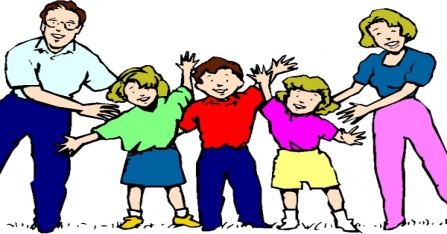 Onun en iyi nasıl öğrendiğini, birlikte    tespit edin. Okuyarak mı, yazarak mı,    dinleyerek mi, anlatarak mı daha iyi öğreniyor?Uyumadan tekrar yapmasını sağlayın. 10 dakikalık gözden geçirme öğrenilenlerin kalıcı olmasını sağlar.Çocuk ders çalışırken ondan bir şey istemeyin. Her defasında ödül vermeyin. Başarı kendi başına ödüldür.Sosyal ilişkilerindeki başarının da okul başarısı kadar önemli olduğunu unutmayın.Başarısızlık nedenlerini iyi tespit edin. Bazen çocuk evde düzenli çalışır. Ama istenilen başarıyı elde edemez. Bunun nedeni derste konuyu iyi öğrenememesi olabilir.